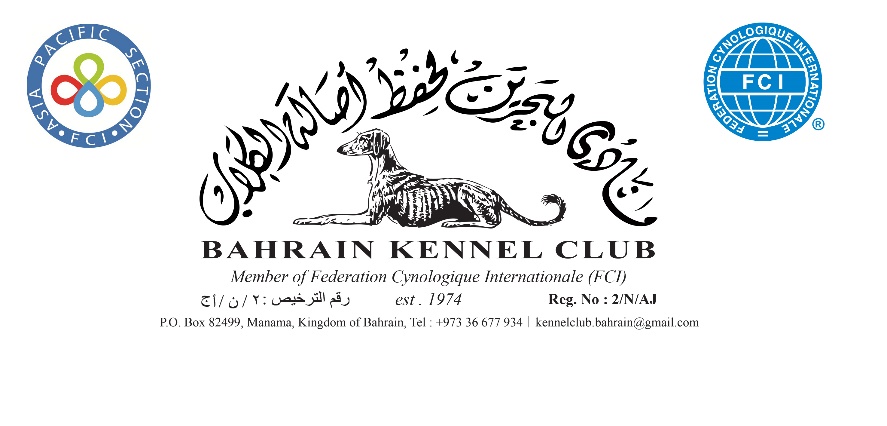 LITTER REGISTRATION FORMKennel Name : Submit this form completely filled out to the Bahrain Kennel Club  registrar either via email, post, SMS or WhatsApp along with a photograph of the mother and puppies, copy of Sire and Dam pedigree.  NOTE all puppies have to be recorded on the form. The owner of the litter will receive a copy of this form stamped by return email. This paper must be kept and later submitted for permanent registration of the puppy. Dogs must be permanently registered by 12 months of age, or pay an additional BD 30.000 per dog. Fees are :   	1. Litter Registration 			–  BD 10.000		2. Permanent 3 generation pedigree 	–  BD 15.000		3. Change of ownership 			–  BD  10.000    ________________ 		_______________________________  		        Date			   	                       BKC - SignatureSTUD BOOK REGISTRATION OF A LITTER1.	The Bahrain Kennel Club will NOT accept an application to register a litter when :	a) The Dam has already whelped 4 litters (Request required) 	b) The Dam has already reached the age of 10 years at the date of whelping	c) The Dam was under 18 months old at the time of mating	d) The offspring’s are the result of any mating between father and daughter, mother     and son or brother and sistere) The Dam has already had two litter delivered by cesarean section f) The Dam was NOT resident at a Bahrain address at the date of whelpingg) The Breeder is not a member of BKCh) The Breeder have had more then one litter, a registered kennel is required2.	In the absence of other agreements, the new owner of a pregnant bitch automatically becomes the breeder of the expected litter.3.	Each dog bred in and registered with a FCI member country is to be provided with permanent and falsification-proof identification; this identification is to appear on its pedigree. If parenthood testing is performed, international standard markers should be used and the results should be available in the national canine organization registry. The identification of the dog (chip or tattoo) must be certified if DNA is collected.A litter is registered with the stud book of the country where the owner of the bitch has his/her legal residence. The litter will bear his/her kennel name. Should the owner of the kennel name move to another FCI member country for (un)determined period, it is up to him/her to transfer his/her kennel name in due time before the litter is born. He/she has to apply for the transfer to the new national canine organization and this organization has to inform, then, the FCI. Further to this transfer, the owner of the kennel name is allowed to breed exclusively in the country where he/she transferred his/her kennel name.Breeders must apply for registration of every pure-bred litter of puppies. All puppies are to be fully registered at the same time; this includes all puppies reared to the date of application for registration.Pedigrees, which are in fact birth certificates, must be issued for correct parentage only.Normally, a female is to be mated by only one male for the same litter. In cases ofdeviations, the kennel clubs are obliged, at the breeder’s costs, to have the parentage proved by DNA testing.General Code of EthicsBreeders / OwnersBreach of these provisions may result in disciplinary action by Bahrain Kennel Club and/or reporting to the relevant authorities for legal action, as appropriate.All Litters Must Be Registered Before they are 3 Months OldLimited Registration (Not for Breeding etc.)YesNoLimited Registration (Not for Breeding etc.)Membership No.DateBreedDate of BirthName of SireName of DamRegistration No.Registration NumberOwners NameOwners NameOwner AddressOwner AddressOwner Tel NumberOwner Tel NumberOwner SignatureOwner SignatureLitterNo.NameSexColourCoatMicrochip (Must be submitted for permanent registration of the puppy)1234567891011121Will properly house, feed and water and exercise all dogs under their care and arrange for appropriate veterinary attention of and when require.8.Will clean up after their dogs in public places or anywhere their dogs are being exhibited2.Will agree without reservation that any veterinary surgeon who performs an operation on any of their dogs which alters the natural conformation of the animal, should report such operations to the Bahrain Kennel Club 9.Will only sell dogs where there is a reasonable expectation of a happy and healthy life and will help with the re-homing of a dog if the initial circumstances change3.Will agree that no healthy puppy will be culled. Puppies which may not conform to the Breed Standard should be placed in suitable homes10.Will supply written details of all dietary requirements and give guidance concerning responsible ownership when placing dogs in a new home4.Will abide by all aspects of the Animal Welfare law of Bahrain11.Will ensure that all relevant Bahrain Kennel Club documents are provided to the new owner when selling or transferring a dog, and will agree, in writing, to forward any relevant documents at the earliest opportunity, if not immediately available5.Will agree not to breed from a dog or bitch which could be physically and mentally  in any way harmful to the dog or to the breed. The breeder must ensure that the animals he intends to use for breeding have stable temperament and are in good physical condition.12.Will not sell any dog to commercial dog wholesalers, retail pet dealer or directly or indirectly.6.Will not allow any of their dogs to roam at large or to cause nuisance to neighbors or those carrying out official duties13.Will not sell or auction Bahrain Kennel Club registration certificates as stand alone items (not accompanying a dog)7.Will ensure that their dogs wear properly tagged collars and will be kept leased or under effective control when away from home14.Will not knowingly misrepresent the characteristics of the breed nor falsely advertise dogs nor mislead any person regarding the health or quality of a dog